                INSCHRIJFFORMULIER
                31STE NVBH OPEN KAMPIOENSWEDSTRIJD IGP 2020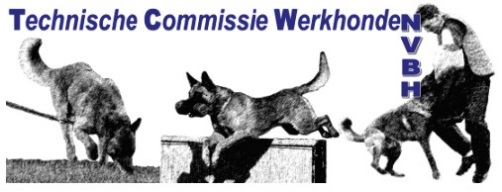 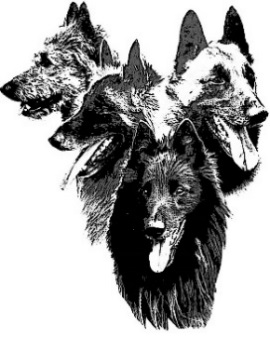 Organisatie : NVBH TCW / W.H.G. De Vlijt 
met medewerking van KG Amsterdam>> verplichte selectiewedstrijd voor het Wereldkampioenschap FMBB 2021 <<
10 & 11 Oktober 2020 – Locatie Malkenschoten 55, 7333 NM ApeldoornA/B/C-KAMPIOENSCHAP IPO-II en IPO-III combinaties  
Keurmeesters : dhr R. de Jong (-A-) – mv A. Matecovic (-B-) - dhr. T. Jonkers (-C-)
Pakwerkers: dhr E de Cock (Kort) – dhr E. Fathi (Lang) - dhr M. Klaver (Reserve)
Spoorleggers:  dhr C. Vervoordeldonk – (word nader bekend gemaakt)WK FMBB 2021:
Deelnemer meld zich WEL / NIET aan voor deelnamen WK FMBB 2021,I.V.M. de Corona maatregelen is er voor 2020 een gewijzigde procedure. (Zie begeleidende brief)**Uiterste ontvangstdatum inschrijving: 26 September 2020. Inschrijvingskosten bedragen € 20 te voldoen - voor 26 September 2020- op bankrekening NL98 RABO 0115 7533 38 t.n.v. NVBH TCW.Ondergetekende verklaart alle gegevens naar waarheid te hebben ingevuld en kennis te hebben genomen van en akkoord te zijn het regelement deelname NVBH NK / WK welke openbaar zijn gepubliceerd op de website van de NVBH.Inschrijfformulier/ kopie stamboom/ lidmaatschapskaart per mail verzenden naar: sectcw@nvbh.euDeelnemer gaat akkoord met het gebruik van de hier verstrekte persoonsgegevens, inclusief publicatie van foto's op de NVBH-website/ FB en in het clubblad.Handtekening geleider/eigenaar: ...........................................	Datum: Gegevens geleider c.q. eigenaarGegevens geleider c.q. eigenaarNaam eigenaar:Naam eigenaar:Naam geleider:Naam geleider:Adres:Adres:Postcode/woonplaats:Postcode/woonplaats:Telefoon: Email:Trainend bij vereniging:Trainend bij vereniging:Lidmaatschap nr. NVBH: Lidmaatschap nr. & naam andere bond: Toestemming voor publicatie foto’s en video’s Geef wel toestemming  Geef geen toestemmingGegevens hondGegevens hondGegevens hondGegevens hondGegevens hondGegevens hondGegevens hondVolledige naam hond: Volledige naam hond: Volledige naam hond: Volledige naam hond: Volledige naam hond: Volledige naam hond: Volledige naam hond: Neemt deel in                 IGP-II IGP-II Examen IGP-III Examen IGP-III Examen IGP-III IGP-IIIGeslacht:  Reu   TeefGeslacht:  Reu   TeefGeb. datum: Geb. datum: NHSB nr.:Tat./Chip nr.:Tat./Chip nr.:Naam vader: Naam vader: Naam vader: Naam vader: Naam moeder:Naam moeder:Naam moeder:Variëteit:   Mechelaar     Groenendaeler     Tervuerense      LaekenseVariëteit:   Mechelaar     Groenendaeler     Tervuerense      LaekenseVariëteit:   Mechelaar     Groenendaeler     Tervuerense      LaekenseVariëteit:   Mechelaar     Groenendaeler     Tervuerense      LaekenseVariëteit:   Mechelaar     Groenendaeler     Tervuerense      LaekenseVariëteit:   Mechelaar     Groenendaeler     Tervuerense      LaekenseVariëteit:   Mechelaar     Groenendaeler     Tervuerense      Laekense